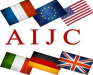 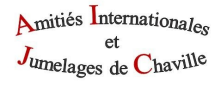 Siège Social : Mairie de Chaville 1456 avenue Roger Salengro 92370 CHAVILLE          Email : contactaijc@gmail.com        site : www.chavillejumelage.com         BULLETIN d’ADHESION - Année 2024 Nom : ……………………………………. Prénom : ………………………………………………….   Date de naissance :  Adresse : ………………………………………………………………………………………………….. Ville : ………………………………………. Code postal : ………………….. Tel : …………………... Adresse mail : Cotisation annuelle : ❑ Famille : 23 €  ❑ Individuel : 18 €  ❑ Chômeurs, étudiants et scolaires : 5 €  ❑ Association : 50 €  Règlement par virement IBAN FR76 1027 8060 9400 0209 2170 137 ou par chèque à l’ordre de l’AIJC  accompagné de ce bulletin à transmettre à la Trésorière : Josiane Leconte - 5 rue des Blanchisseurs  92370 CHAVILLE. Afin de mieux répondre à vos attentes, merci de compléter le questionnaire ci-dessous : Vos centres d’intérêts : □ Culture/ loisir □ Sport □ Echange famille □ Langues étrangères □ Autres (préciser) : Pays : □ Allemagne □ Italie □ Royaume Uni □ Autres (préciser) : Pouvez-vous occasionnellement héberger : □ Oui □ Non Pouvez-vous occasionnellement accompagner nos hôtes lors des visites : □ Oui □ Non Commentaires :Date et signature :